Внеклассное мероприятие по   финансовой грамотности «Удивительное  путешествие копеечки»Общая характеристика занятияВид деятельности учащихся: внеурочная деятельностьТип занятия: играКласс: 5-7Оборудование: ноутбук, мультимедийный проектор, интерактивная доска, раздаточный материалЦели занятия: формирование опыта применения  учащимися  полученных знаний и умений  для решений элементарных вопросов в области экономики семьи. Планируемые результаты.Личностные результаты.Осознание себя как члена семьи, общества, государства:Умение применять начальные финансовые навыки в жизни;Развитие сотрудничество со сверстниками и членами семьи в реальных экономических ситуациях.Формирование воспитательных компетенций:Ценностно-смысловой.Коммуникационной.Социальной.Продуктивной.Нравственной.Метапредметные результаты.Познавательные: освоение способов решения экономических проблем, различных способов поиска, сбора и обработки, анализа и предоставления информации, овладение базовыми и межпредметными понятиями.Регулятивные: понимание цели своих действий,  планирование с помощью учителя, адекватное восприятие предложений родителей, учителей, товарищей и оценка правильности выполнения своих действий.Коммуникативные:  составление текстов в устной и письменной формах, умение слушать собеседника и вести диалог, умение признавать существование различных точек зрения и права каждого иметь свою, умение излагать свое мнение и аргументировать свою точку зрения и оценку событий, умения договариваться, осуществлять взаимный контроль в совместной деятельности, оценивать собственное поведение и поведение окружающих.Описание правил и хода игры. Подготовительный этап:Определение цели и задач для учащихся в ходе подготовки к игре.Деление на группы.Подготовка дидактического и раздаточного материала к игре.Организационный момент.Определение состава команд (2 команды, по 7 человек).Выбор названия, командира команды.Выдача маршрутных листов командам и стартового капитала  в размере 1 копеечка.Старт путешествия.Основная часть игры. Команды начинают игру со  станции, указанной в маршрутном листе и выполняя задания переходят к следующей станции. Время для выполнения задания на станции 5 минут. Переход на следующую станцию осуществляется строго по маршрутному листу по сигналу учителя. На каждой станции задания выдает и осуществляет контроль за правильным его выполнением учитель. За правильное выполнение задания команда получает виртуальные деньги для формирования командного дохода. Названия станций:"Бюджетная" (Отдели доходы от расходов)2.	"Умники и умницы" (Выполни тест)3.	"Путаница" (Рассыпались буквы)4.	"Экономическая" (Составь семейный бюджет)5.	"Тупиковая " (Как сэкономить деньги?)6.	Загадочная	 (отгадать загадки)                                                                                   План игры.Приложение 1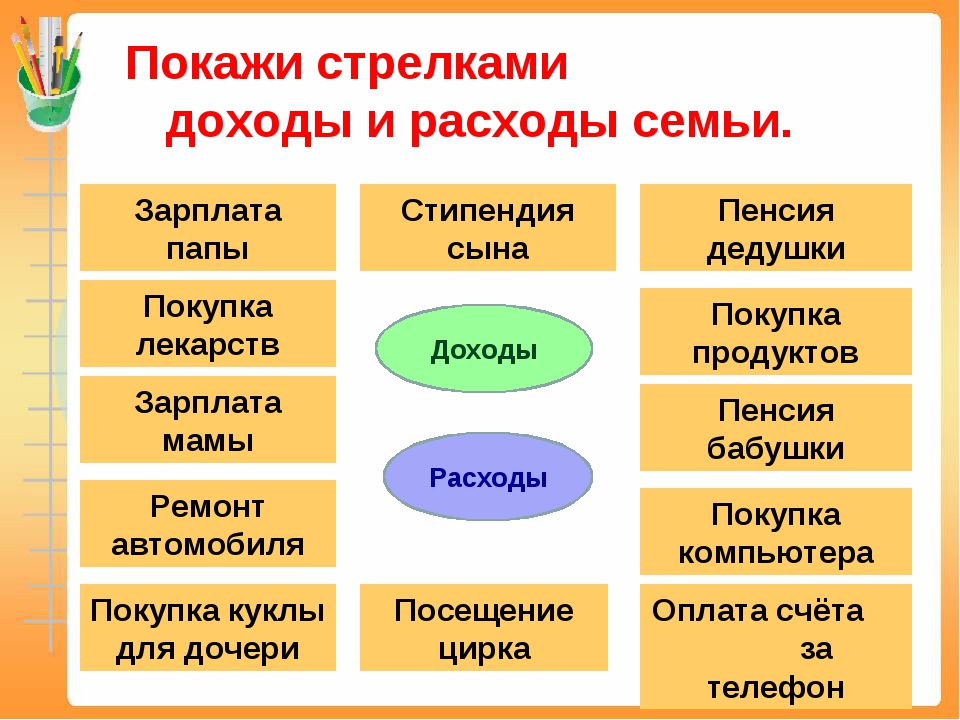 Приложение №2Тест "Семейный бюджет" 1. Деньги, которые тратят – это ….А) доходБ)  расходВ) бюджет2.  Деньги, которые зарабатывают и получают члены семьи – это ……А) доходыБ)  расходыВ) бюджет3.  Кто из членов семьи НЕ  пополняет семейный бюджет?А)   папаБ)  дедушкаВ)  сын-школьникГ)  мама4.  Что относится к расходам семьи?А)  плата за отоплениеБ)  пенсия бабушкиВ)  зарплата мамыГ)  стипендия сына5. Что НЕ  является  доходом семьи?А) зарплатаБ) выигрыш в лотерее «Золотой ключик»В) пенсияГ) оплата за Интернет  6.Что относится к доходам семьи?А)   покупка продуктовБ)   ремонт обувиВ)   стипендияГ)   покупка одеждыПриложение №3«Рассыпались буквы»Восстанови в словах порядок букв так, чтобы получились слова, имеющие отношение к семейному бюджету:СИПЕНЯ ПАРТАЛАЗ ЙЦТОВФАРЫВ ДЫАРХСО ТИСПЕЯДИН ЖЕДТБЮ Приложение 4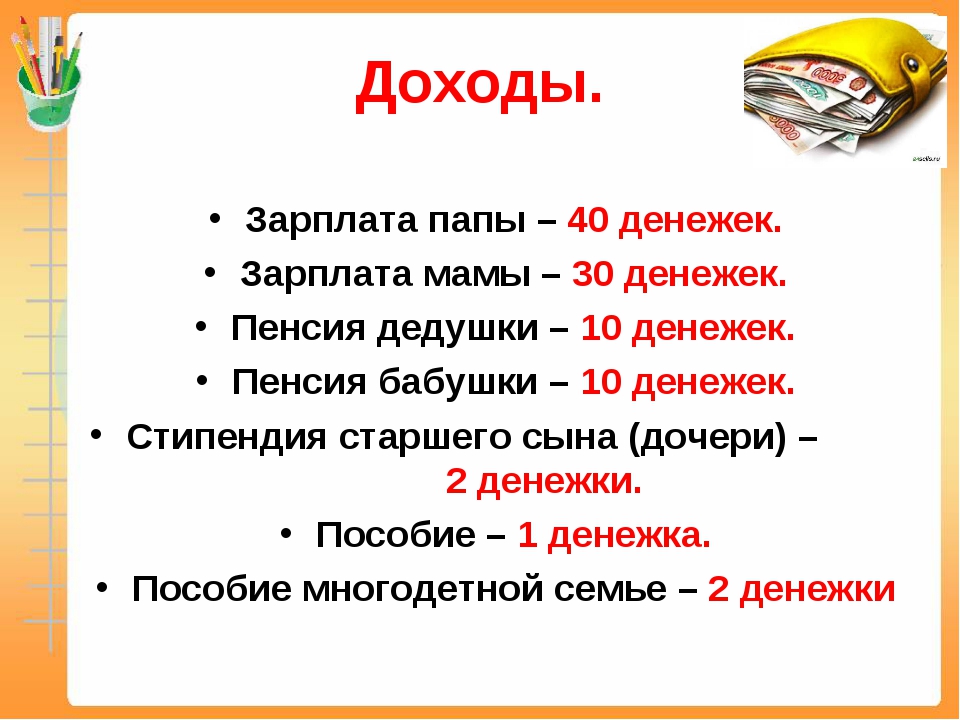 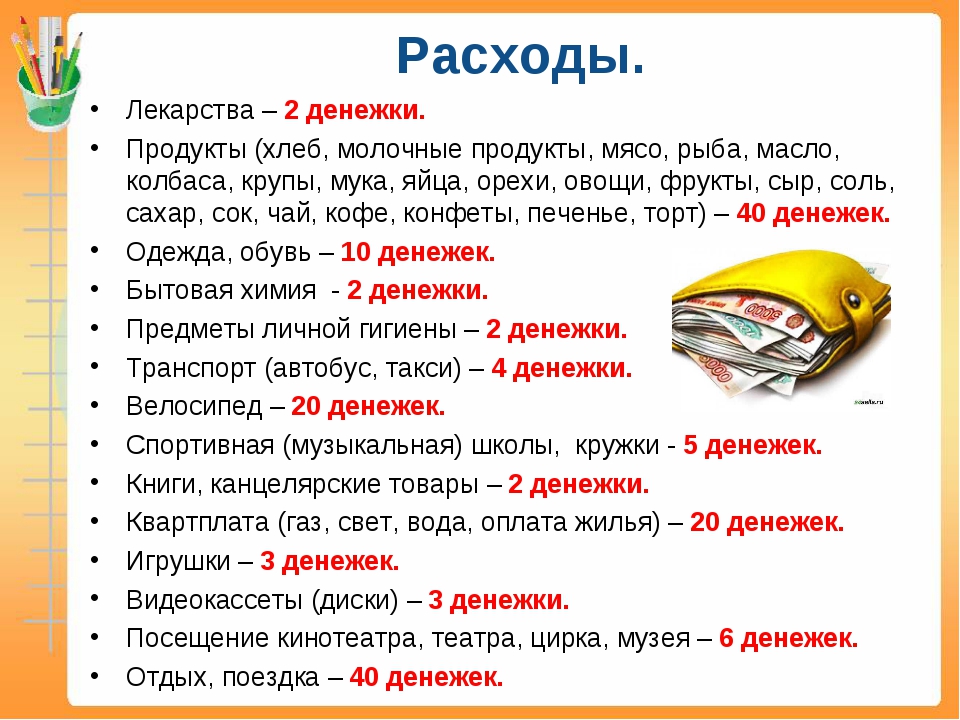 Подсчитай доходы и расходы, определите, может ли семья отложить деньги на отпуск?Доходы:Расходы:Приложение 5.Как сэкономить деньги в семье?(Произвести расчет)Бабушка предложила детям пойти на рынок и узнать цены на помидоры и огурцы. На рынке 1 килограмм помидор стоит 90 рублей, огурцы 50 рублей. В этом году у нас неплохой урожай: мы собрали10 килограмм помидор и 20 килограмм огурцов-сказала бабушка. Чтобы вырастить наш урожай мы потратили деньги на покупку семян и удобрения. 3 пакета семян огурцов и 3 пакета семян помидор и одну банку удобрений. Каждый пакет семян стоит 25 рублей, 1 банка удобрений -100 рублей.Приложение 6.Станция «Загадочная»1.На товаре быть должна  обязательна ...   (цена)
2. Журчат ручьи, промокли ноги, весной пора платить ...    (налоги)3. Будут целыми, как в танке,
Сбереженья ваши в ...   (банке)4. Эта резвая купчихаПоступает очень лихо!В телевизор залезает. И товары предлагает:От компьютеров до хлама. Имя у нее ...    (реклама) 
 5.И врачу, и акробату
Выдают за труд ...   (зарплату)
6.Мебель купили, одежду, посуду.
Брали для этого в банке мы ...   (ссуду)
7. На рубль - копейки, на доллары - центы,
Бегут-набегают в банке ...    (проценты)
8. Чуть оплошаешь - так в тот же момент
Рынок захватит весь твой ...    (конкурент)
9. Сколько купили вы колбасы,
Стрелкой покажут вам точно ...   (весы)
10. Мебель, хлеб и огурцыПродают нам ...     (Продавцы.) 11.Мебель, хлеб и огурцы. Продают нам ...     (Продавцы.) 
12.За сметану, хлеб и сыр. В кассе чек пробьёт ...    (Кассир.) 
13.Из какого аппарата
     Выдаётся нам зарплата?      (Банкомат.)14. Чтобы партнёров не мучили споры,
      Пишут юристы для них ...   (договоры)15. Дела у нас пойдут на лад:
     Мы в лучший банк внесли свой ...   (вклад)16.Чтоб хранить свои доходы
     На карманные расходы,
     Хрюшка требуется мне,    Та, что с дыркой на спине.  (Копилка.)17. Есть он в банке, ресторане,
И на фабрике, и в бане.
Он деньгам ведёт учёт:
Где расход, а где приход.
Математику он знает,
Цифры быстро сосчитает,  Здесь расход, а здесь приход –
Ничего не пропадёт!      (Бухгалтер.)Приложение №3«Рассыпались буквы»Восстанови в словах порядок букв так, чтобы получились слова, имеющие отношение к семейному бюджету:СИПЕНЯ (пенсия)ПАРТАЛАЗ (зарплата)ЙЦТОВФАРЫВ (товар)ДЫАРХСО ( расходы)ТИСПЕЯДИН (стипендия)ЖЕДТБЮ (бюджет)Дополнительные вопросы  командам в случае оставшегося времени нахождения на станции (ответы записываются на отдельных листах). Загадки-добавлялки:Коль трудиться круглый год, будет кругленьким…..(доход)На товаре быть должна обязательно….(цена)Журчат ручьи, промокли ноги, весной пора платить  …(налоги)И врачу и акробату выдают за труд …(зарплату)Маршрутный лист «Удивительное путешествие копеечки »Команда _______________________________________Командир команды ______________________________Станции.1."Бюджетная" (Отдели доходы от расходов)		Полученный доход на станции  ___________2."Умники и умницы" (Выполни тест)		Полученный доход на станции  ____________3."Путаница" (Восстанови слова)			Полученный доход на станции  ____________   4."Экономическая" (Составь семейный бюджет)	Полученный доход на станции  ____________5."Тупиковая " (Как сэкономить деньги?)	             Полученный доход на станции  ___________6.Загадочная	 (Отгадать загадки)	                          Полученный доход на станции  ____________Всего набрано средств  ___________________________________________Этапы игрыДеятельность учителя и учащихсяДеятельность учителя и учащихсяДеятельность учителя и учащихся1. Организационный этап.5 мин.1. Организационный этап.5 мин.1. Организационный этап.5 мин.1. Организационный этап.5 мин.Содержание этапаПриветствие, знакомство с командами. Создание позитивной мотивации. Постановка цели и задач мероприятия. Звучит музыка из фильма «Приключения Незнайки».Приветствие, знакомство с командами. Создание позитивной мотивации. Постановка цели и задач мероприятия. Звучит музыка из фильма «Приключения Незнайки».Приветствие, знакомство с командами. Создание позитивной мотивации. Постановка цели и задач мероприятия. Звучит музыка из фильма «Приключения Незнайки».Деятельность учащихсяЗнакомятся с командами. Получают маршрутные листы.Знакомятся с командами. Получают маршрутные листы.Знакомятся с командами. Получают маршрутные листы.Деятельность учителяЗдравствуйте уважаемые участники и гости нашей игры «Удивительное приключения копеечки!». Сегодня вам предстоит увлекательное путешествие, в результате которого вы увидите, что произойдёт с копеечкой если хорошо трудиться.Здравствуйте уважаемые участники и гости нашей игры «Удивительное приключения копеечки!». Сегодня вам предстоит увлекательное путешествие, в результате которого вы увидите, что произойдёт с копеечкой если хорошо трудиться.Здравствуйте уважаемые участники и гости нашей игры «Удивительное приключения копеечки!». Сегодня вам предстоит увлекательное путешествие, в результате которого вы увидите, что произойдёт с копеечкой если хорошо трудиться.Планируемые результатыПланируемые результатыУчащиеся готовы к выполнению заданий игры.Учащиеся готовы к выполнению заданий игры.Организовать себя на предстоящую работу.Планируемые результатыЛичностныеЛичностныеУУДПланируемые результатыКоммуникативные навыки.Умение работать в команде, выслушивать мнения друг друга, умение представить свои творческие способности.2.Основной этап  Прохождение станций Станция 1 «Бюджетная»2.Основной этап  Прохождение станций Станция 1 «Бюджетная»2.Основной этап  Прохождение станций Станция 1 «Бюджетная»2.Основной этап  Прохождение станций Станция 1 «Бюджетная»Содержание этапаСодержание этапаОсуществление деятельности по демонстрации приобретенных  знаний.Осуществление деятельности по демонстрации приобретенных  знаний.Деятельность учащихсяДеятельность учащихсяДемонстрация приобретённых знаний терминов, умение работать в коллективе. Работа с картой. Задание: соедини стрелками доходы и расходы.  Демонстрация приобретённых знаний терминов, умение работать в коллективе. Работа с картой. Задание: соедини стрелками доходы и расходы.  Деятельность учителяДеятельность учителяОрганизатор, консультант.Организатор, консультант.Задания для учащихся, выполнение которых приведет к достижению планируемых результатов.Задания для учащихся, выполнение которых приведет к достижению планируемых результатов.Приложение 1.Приложение 1.Планируемые результаты:Планируемые результаты:Планируемые результаты:Планируемые результаты:ПредметныеПредметныеМетапредметныеМетапредметныеОвладение терминами.Усвоение и применение понятий по теме «Статьи расходов и доходов».  Как семья может заработать. Что такое семейный доход. Что такое расходы. На что семья может потратить заработанные деньги.Формирование интереса к изучаемой теме,  умение справляться с поставленной целью, продуктивно действовать. Регулятивные: организовывать себя на определенную работу.Коммуникативные: адекватно использовать речевые средства для решения коммуникативных задач.Станция 2 «Умники и умницы»Станция 2 «Умники и умницы»Содержание этапаВыполнение тестаДеятельность учащихсяОбсуждают, обводят верный вариант ответа на каждый вопрос. Деятельность учителяОрганизаторЗадания для учащихся, выполнение которых приведет к достижению планируемых результатов.Приложение 2
Планируемые результатыПланируемые результатыпредметныеУУДВладение экономическими терминамиЛичностные:Формировать умения учащихся анализировать ситуации. Регулятивные: удерживать цель деятельности при выполнении работы.Коммуникативные:Работать в группе: не мешать, уметь договариваться, уметь слушать.Станция 3 «Путаница»Станция 3 «Путаница»Содержание этапаРабота с текстом, восстановление слов Деятельность учащихсяЧтение текста, критическое его осмысление. Применение понятий по теме «Семейный бюджет».Деятельность учителяОрганизатор. Задания для учащихся, выполнение которых приведет к достижению планируемых результатов.Приложение 3Планируемые результатыПредметныеУУДЗнания о экономических понятиях.Личностные: осознание учащимися значимости воспитания у себя таких качеств, как внимательность, организованность.  Регулятивные: удерживать цель деятельности, контролировать время выполнения, анализировать свою работу и  работу партнера; Познавательные:Анализировать содержание собственной работы.Коммуникативные: умение работать с информациейСтанция 4 «Экономическая»Станция 4 «Экономическая»Содержание этапа Аналитическая работа. Анализ семейного бюджета: подсчет расходов и доходов, определение вида бюджета (сбалансированный, избыточный, дефицитный)Деятельность учащихсяПодсчитать  расходы и доходы. Сделать  вывод: сможет ли семья отложить деньги на отпуск.Деятельность учителяОрганизатор, консультант.Задания для учащихся, выполнение которых приведет к достижению планируемых результатов.Приложение 4Планируемые результатыПредметныеУУДПрименение знаний  Личностные: умение учащихся анализировать ситуации,  делать выбор, Познавательные: расширять кругозор.Коммуникативные: воспринимать  информацию, высказывать свое мнение, адекватно использовать речевые средства для решения коммуникативных задач.Станция 5 «Тупиковая» Станция 5 «Тупиковая» Содержание этапаИспользуя карту- задания учащиеся решают задачу, дают результатДеятельность учащихсяВоспринимают и критически оценивают   информацию, делают выводы, принимают решение .Деятельность учителяОрганизатор.Задания для учащихся, выполнение которых приведет к достижению планируемых результатов.Приложение 5Планируемые результатыПланируемые результатыпредметныеУУДПрименение знанийЛичностные: осознание  значимости воспитания у себя таких качеств, как внимательность, организованность, осторожность.  Регулятивные: организовывать себя на определенную деятельность.Познавательные: расширять кругозор.Коммуникативные:Анализировать информацию.  Отвечать на вопросы.Станция 6 «Загадочная»Приложение 6Этап 7.Рефлексия. 10 мин.Этап 7.Рефлексия. 10 мин.Содержание этапаОсуществление рефлексии. Подведение итогов игры – путешествия.Деятельность учащихсяОценить своё участие в ходе мероприятия. Деятельность учителяАналитик. Организатор. Задания для учащихся, выполнение которых приведет к достижению планируемых результатов.Прежде, чем будут озвучены результаты, прошу каждого участника команды подвести итог своей работы на нашем мероприятии.У нас на игре есть «Банк мнений». Прошу каждого сделать открыть свой вклад.Предлагаются следующие виды вкладов:1.Вклад «На высоте»2.Вклад «Серединка»3.Вклад «Низкий»Планируемые результатыПланируемые результатыПредметныеУУДПроводить рефлексивный анализ.Личностные. выражать собственные чувства и мысли; правильно понимать себя, осуществлять самооценку.  Проявлять интерес.Регулятивные: удерживать цель деятельности, контролировать время выполнения, анализировать свою работу и  работу партнера; осуществлять рефлексию, оценивать уровень своей деятельности.Познавательные:Анализировать содержание собственной работы.Коммуникативные: излагать в письменной форме свои чувства и мысли.Сколько денег потратила бы семья, если бы купила столько же огурцов и помидор на рынке?       _________ рублейСколько денег потратила семья на выращивание урожая?        _________ рублейКакова экономия семьи        _________ рублей